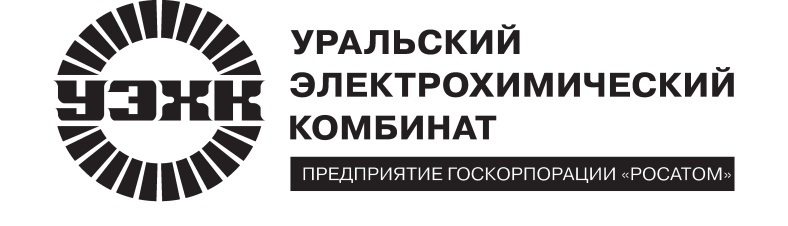 Информация о корпоративных правилах АО «УЭХК» осуществления закупок АО «УЭХК» осуществляет закупочную деятельность на основании Единого отраслевого стандарта закупок ЕОСЗ (Положения о закупке) Госкорпорации «Росатом» на конкурсной основе.